УДК 621.039ИСПОЛЬЗОВАНИЕ ОСТАТОЧНОГО ТЕПЛОВЫДЕЛЕНИЯОТРАБОТАВШЕГО ЯДЕРНОГО ТОПЛИВА ДЛЯ ОТОПЛЕНИЯПАРНИКОВНовицкая Дарья Павловна, Чернышова Валерия АлександровнаУчащиесяУО «Национальный детский технопарк»Научные руководители: Некало Игорь Андреевич,Евсеенко Ирина Алексеевнаассистентыкафедры «ТЭС» ЭФ «Белорусский национальный технический университет»Аннотация: в данной научной работе рассматривается расчет остаточного тепловыделение отработавшего ядерного топлива (далее – ОЯТ) реактора ВВЭР-1200 и его использование в сельском хозяйстве.Ключевые слова: атомная электрическая станция; отработавшее ядерное топливо; тепловые насосы.На реакторах ВВЭР-1200 используется ядерное топливо с обогащением по U235 до 4,95% общей загрузкой в 163 тепловыделяющие сборки, общей массой уранового топлива в которых составляет около 80 т. Через 3-4 года все ТВС в активной зоне ядерного реактора обновляются свежие, это называется кампанией ядерного реактора. По прохождению кампании в топливе появляется большое количество продуктов деления (далее – ПД) (осколки, появляющиеся при реакции деления урана) и актиноиды (нуклиды отдельного семейства таблицы Менделеева с атомным номером 89-103).Из приказа Ростехнадзора «Об утверждении руководства по безопасности при использовании атомной энергии «Радиационные и теплофизические характеристики ОЯТ ВВЭР и РБМК» [1] были получены следующие характеристики отработавших ТВС (далее – ОТВС) реактора ВВЭР-1200:Проектная глубина выгорания представлена в таблице 1 в зависимости от начального обогащения по U235.Таблица 1Проектная глубина выгорания ТВС с различным обогащением [1]Остаточное тепловыделение (кВт/тU) отработавшего ядерного топлива реактора ВВЭР-1200 при проектной глубине выгорания представлено в таблице 2.Таблица 2Остаточное тепловыделение ОЯТ ВВЭР-1200 в кВт/тU [1] На рисунке 1 изображен график, показывающий падение остаточного тепловыделения ОЯТ с различным обогащением после извлечения из реактора.Рис.1. График зависимости остаточного тепловыделения от времени выдержки[Источник: собственная разработка автора]Как видно из графика, остаточное тепловыделение различных ТВС, после извлечения из реактора, практически не отличается между собой. Поэтому. для упрощения расчетов, принимаем среднее значение для определенного времени выдержки между ТВС с различным обогащением.Хранение отработавшего ядерного топлива является длительным этапом любого ядерного топливного цикла. После выдержки в бассейнах выдержки ОЯТ направляется в хранилища мокрого или сухого хранения, которые могут быть расположены либо на территории самой АЭС, либо на территории вблизи производств по переработке ОЯТ, где может хранится еще в течении 20 лет. После длительных хранений ОЯТ отправляется на переработку и захоронение.Во время ежегодной перегрузки реактора ВВЭР-1200 оттуда убирается 25% от общей загрузки (163 шт). В итоге получается, что каждый год в реакторе-утилизаторе будет обновляется 40–41 ОТВС. Для расчета полной схемы необходимо посчитать какую массу теплоносителя способен нагреть реактор-утилизатор используя ОТВС.Для имитации различных сборок отработавшего топлива, хранящихся в бассейне расчет, будет производится по формуле для следующих стадий: 1 – ОТВС свежие ОТВС; 2 – ОТВС с временем хранения от 1 года; 3– ОТВС с временем хранения от 2 лет; 4 – ОТВС с временем хранения от 3 лет.где  – остаточное тепловыделение свежего ОТВС (таблица 2), Вт/ОТВС; n – количество ОТВС. Принимаем теплоемкость теплоносителя первого контура (легкая вода) с = 4,19 кДж/(кг·°С).Таблица 3Результаты расчетов остаточного тепловыделения [Источник: собственная разработка автора]Предполагается использование бассейна мокрого хранения ОЯТ с двумя загрузками по 163 ОТВС каждая, поэтому общее остаточное тепловыделение возрастет до 866,2 кВт.Выбор оборудованияВыбираем промышленный тепловой насос ETW Mitsubishi Heavy Industries с характеристиками, приведенными в таблице 4.Таблица 4Характеристики выбранного теплового насоса [2]Принимаем температура горячей петли в 50°С соответствуя характеристикам выбранного теплового насоса, а холодной петли в 45°С.Находим требуемую нагрузку для испарителя теплового насоса:где  – расход горячей воды, принимаем 48,3 м3/ч или 20,25 кг/c;  – входная температура в испаритель, принимаем 50°С;  – выходная температура из испарителя, принимаем 45°С;  – количество загрузок в бассейне, принимаем 2.Требуемая нагрузка на испаритель выбранного теплового насоса составила 846,2 кВт в то время, как полученная тепловая мощность от бассейна с ОЯТ составила 866,2 кВт. Тепловой насос выбран верно.Использование остаточного тепловыделения ОЯТ в сельском хозяйствеТепличное хозяйство считается передовым внедрением сельского хозяйства, способствующее увеличению продуктивности агрокультур.Для расчета площади теплиц принимаем следующие данные:Температура воздуха внутри теплиц – 22°С;Температуру окружающей среды, из документа [климатология] для островецкого региона, принимаем – -6,5°С;Расход горячей воды по характеристикам выбранного теплового насоса, принимаем 48,3 м3/ч;Материал для теплиц принимаем однокамерный стеклопакет с сопротивлением теплопередаче равным 0,35 (м2·°С)/Вт;Потери тепла через грунт и опорные металлические конструкции принимаем 15 % от общих потерь.Теплопотери на 1 м2 будет рассчитываться по следующей формуле:где  – температура внутреннего воздуха в теплице;  – температура наружного воздуха;  – сопротивление теплопередаче однокамерного стеклопакета.Расход горячей воды у одного теплового насоса мощностью электрической 148 кВт составит 48,3 м3/ч [2].Количество теплоты, которое может быть передано теплице за счет одного теплового насоса составит:где D – расход горячей воды выбранного теплового насоса, м3/ч ; c – теплоемкость воды, принимаем ; k – коэффициент перевода м3 в кг;  – температура греющей воды входящая в теплицу, принимаем 90°С;  – температура греющей воды выходящей из теплицы, принимаем 80°С;  – потери тепла через грунт и металлические конструкции, принимаем 15%.Площадь теплицы с выбранными материалами составит:Теплица такой площади будет иметь следующие параметры: высота 7 м;ширина одной секции 10 м;длина теплицы 100 м;количество секций 4 шт.На рисунке 2 представлена схема вида спереди одной секции теплицы с выбранными параметрами, занимаемой площадью 4 тыс. м2.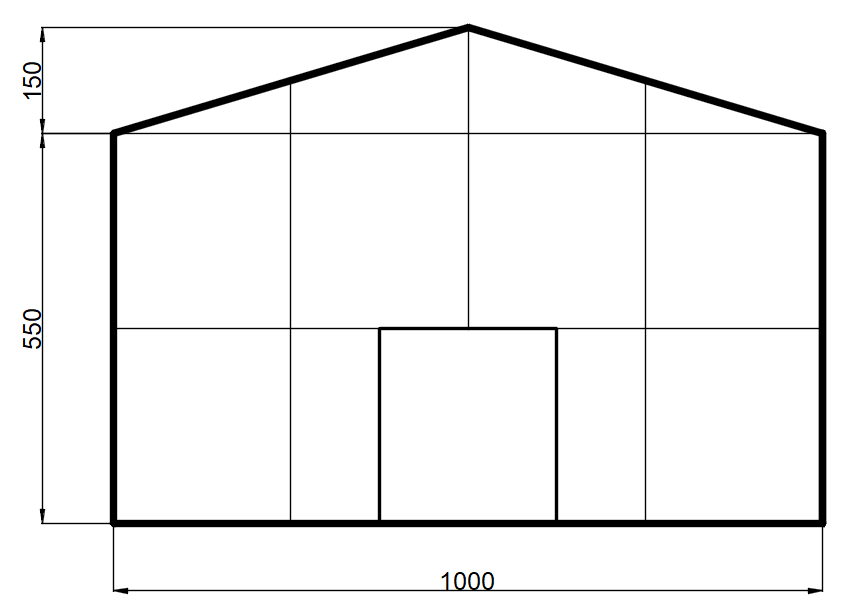 Рис.2. Геометрические параметры одной секции теплицы[Источник: собственная разработка автора]Биологическая защитаЗадача биологической защиты АЭС - уменьшение дозы облучения персонала до предельно допустимых уровней. Для снижения дозы γ-излучения от отработавшего топлива до предельно допустимого значения установку следует окружить биологической защитой.Биологическая защита в нашем случае будет выглядеть так, как показано на рисунке 3.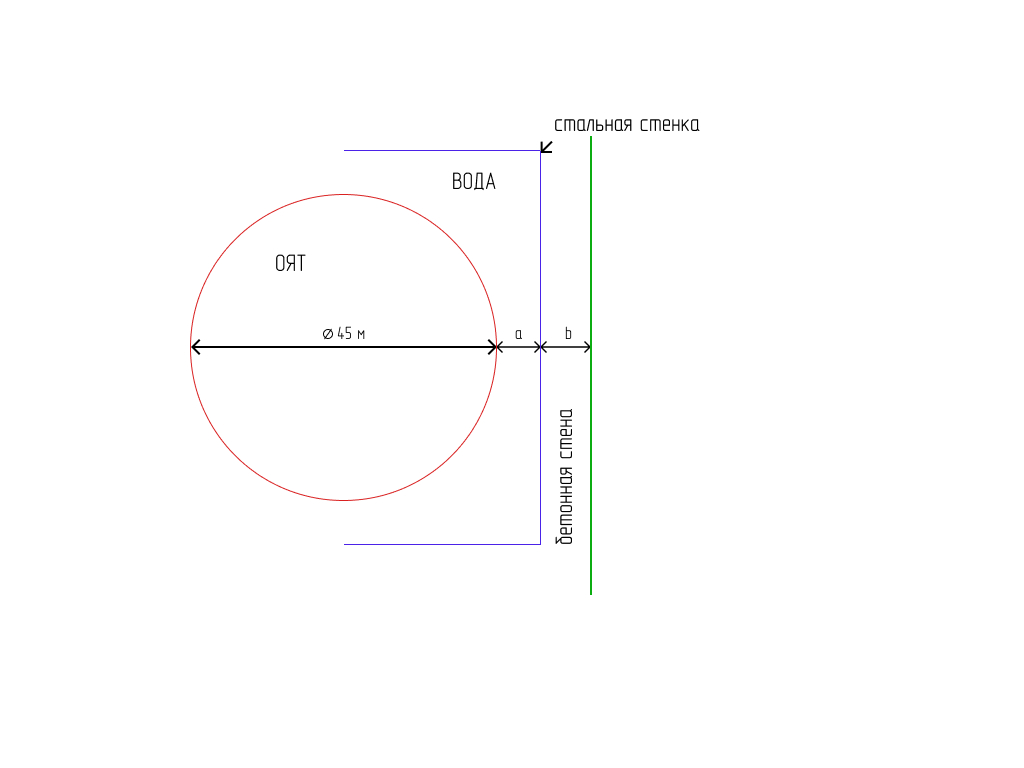 Рис. 3. Схема биологической защиты установки[Источник: собственная разработка автора]Доза облучения была измерена в точке D, используя программу MicroShield. В качестве исходных данных для программы использовали геометрию защиты (приняли толщину слоя воды a = 100 см, толщину стальной стенки 3 мм, толщину бетона b = 25 см), плотности материалов защиты и активности актинидов и продуктов деления в самом отработавшем топливе [3]. Согласно приложению 15 к Гигиеническому нормативу «Критерии оценки радиационного воздействия» [3] для постоянной работы персонала на месте мощность эквивалентной дозы не должна превышать 6 мкЗв/ч.Результаты расчетов показали, что в пересчете мощность эквивалентной дозы в точке D составила 0,021 мкЗв/ч. Мы видим, что полученная нами величина почти в три раза меньше, чем норма для населения. Что говорит о том, что биологическая защита выполняет свою функцию: снижает уровень дозы до предельно допустимого. Можно сказать, что на рабочем месте вокруг установки может работать обычный человек. А также можно сделать вывод, что мощность дозы снаружи, где находятся наши теплицы, точно не будет превышать нормативного уровня, т.к. помимо указанной в расчете защиты на пути распространения гамма-излучения будут находиться слои воздуха и строительные конструкции самого здания и теплиц. Список источниковОб утверждении руководства по безопасности при использовании атомной энергии "Радиационные и теплофизические характеристики отработавшего ядерного топлива водо-водяных энергетических реакторов и реакторов большой мощности канальных [Электронный ресурс]: приказ Ростехнадзора, Россия, 04 февраля, 2020 г., № 106, с ред. от 4 февраля, 2021 г. // Федеральная служба по экологическому, технологическому и атомному надзору. – Режим доступа: http://www.consultant.ru/document/cons_doc_LAW_347820/Промышленный тепловой насос ETW Mitsubischi Heavy Industries [Электронный ресурс]. – Режим доступа: https://www.mitsubishi-climate.ru/ Promyshlennyy-teplovoy-nasos-ETW-Mitsubishi-Heavy-Industries.htm. - Дата доступа: 30.05.2023.Бенчмарк-эксперименты на подкритической сборке ЯЛИНА-тепловая [Электронный ресурс]. – Режим доступа: https://elib.bsu.by/handle/123456789/249866. – Дата доступа: 30.05.2023.Новицкая Д.П., Чернышова В.А. Использование остаточного тепловыделения отработавшего ядерного топлива для отопления производственных помещений / Д.П. Новицкая, В.А. Чернышова // ⅤⅠ международная научно-практическая конференция «Молодой ученый»: материалы докладов. – Пенза, 17 апреля 2023 г. [Электронный ресурс] – Пенза : МЦНС «Наука и просвещение», 2023. – 11-15 с.Среднее начальное обогащениепо U235, %Проектная глубина выгорания,ГВт·сут/тU3,3504504,41604,9570ОбогащениеВремя выдержки, летВремя выдержки, летВремя выдержки, летВремя выдержки, летВремя выдержки, летВремя выдержки, летВремя выдержки, летВремя выдержки, летОбогащение0,010,030,10,31310203,3 %16,29,955,823,391,530,5440,1960,1474 %16,09,945,803,351,480,5220,1910,1444,41%16,510,26,093,621,670,6290,2420,1814,95 %16,910,66,363,851,870,7390,2950,221Среднее16,410,26,013,551,630,610,2310,173СтадияОстаточное тепловыделение, кВт1359,734235,754324,567413,054Общая433,109Температура нагреваемой воды, °С90Теплопроизводительность по воде, кВт547Расход горячей воды, м3/ч48,3Температура греющей воды на входе и выходе в испаритель теплового насоса, °С50 и 45Расход греющей воды, м3/ч73,1Потребляемая электрическая мощность, кВт147,5Хладогент R134a